проєкт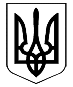 ВЕЛИКОДИМЕРСЬКА СЕЛИЩНА РАДАБРОВАРСЬКОГО РАЙОНУ КИЇВСЬКОЇ ОБЛАСТІР І Ш Е Н Н ЯПро передачу повноважень орендодавця майна комунальної власності Великодимерської селищої територіальної громадиУ зв’язку з утворенням Управління будівництва, житло-комунального господарства та розвитку інфраструктури Великодимерської селищної ради Броварського району Київської області та рішення Великодимерської селищної ради від 02 лютого 2023 року № 1060 XLII-VIII «Про створення Управління будівництва, житлово-комунального господарства та розвитку інфраструктури Великодимерської селищної ради» затвердженого рішення селищної ради, відповідно до пункту 2 статті 4 Закону України «Про оренду державного та комунального майна», керуючись ст. 26, ч. 1 ст. 59, ст. 60 Закону України «Про місцеве самоврядування в Україні», враховуючи позитивні висновки та рекомендації постійної комісії з питань комунальної власності, інфраструктури, транспорту, житлово-комунального господарства, архітектури, містобудування та благоустрою, Великодимерська селищна радаВ И Р І Ш И Л А:1. Передати повноваження орендодавця майна комунальної власності Великодимерської селищної ради:1.1. Управлінню будівництва, житло-комунального господарства та розвитку інфраструктури Великодимерської селищної ради органом, щодо: єдиних майнових комплексів, нерухомого майна і споруд, майна, що не увійшло до статутного капіталу комунальних підприємств.1.2. Балансоутримувачам майна комунальної власності: щодо нерухомого майна, загальна площа якого не перевищує 400 квадратних метрів на одного балансоутримувача; 1.3. нерухомого майна для організації та проведення науково-практичних, культурних, мистецьких, громадських, суспільних та політичних заходів - на строк, що не перевищує п’яти календарних днів протягом шести місяців, а також щодо майна, яке передається суб’єктам виборчого процесу для проведення публічних заходів (зборів, дебатів, дискусій) під час та на період виборчої кампанії;1.4. нерухомого майна для організації та проведення науково-практичних, культурних, мистецьких, громадських, суспільних та політичних заходів - на строк, що не перевищує 30 календарних днів протягом одного року щодо кожного орендаря, якщо балансоутримувачем є державне або комунальне підприємство, установа, організація, що здійснює діяльність з організування конгресів і торговельних виставок;1.5. іншого окремого індивідуально визначеного майна.2. Доручити Управлінню будівництва, житло-комунального господарства та розвитку інфраструктури Великодимерської селищної ради Броварського району Київської області внести зміни до діючих  договорів оренди майна комунальної власності в частині змін викладених у п. 1 цього рішення.3. Рішення сесії Великодимерської селищної ради від 25.06.2020  № 801 ХХXVI-VII  «Про внесення змін до рішення Великодимерської селищної ради від 19.07.2018 р. № 237 XI-VIІ «Про впорядкування управління об’єктами комунальної власності Великодимерської об’єднаної територіальної громади» визнати таким, що втратило чинність.4. Контроль за виконанням цього рішення покласти на постійну депутатську комісію Великодимерської селищної ради VIII скликання з питань комунальної власності, інфраструктури, транспорту, житлово-комунального господарства, архітектури, містобудування та благоустрою.Селищний голова                                                          Анатолій БОЧКАРЬОВ